UPRIGHT RECTANGULAR CERAMIC LAMP WITH BRONZE BASE IN THE STYLE OF TOMMI PARZINGERUSA, c. 1950EA3962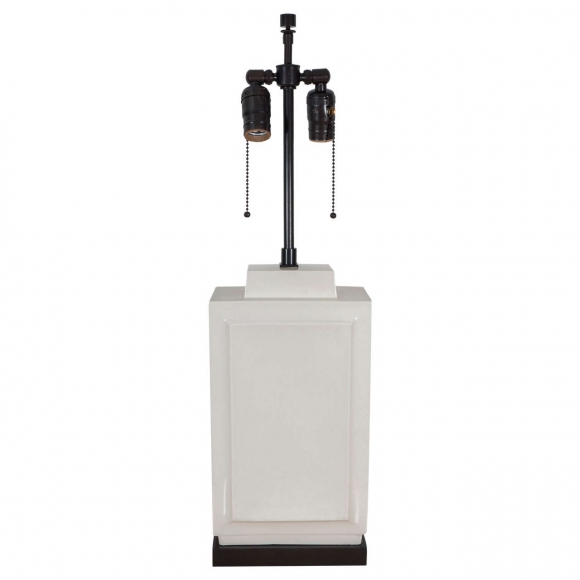 

H: 26.5 W: 7.5 D: 4 in.